СОГЛАСОВАНО                                                        УТВЕРЖДАЮ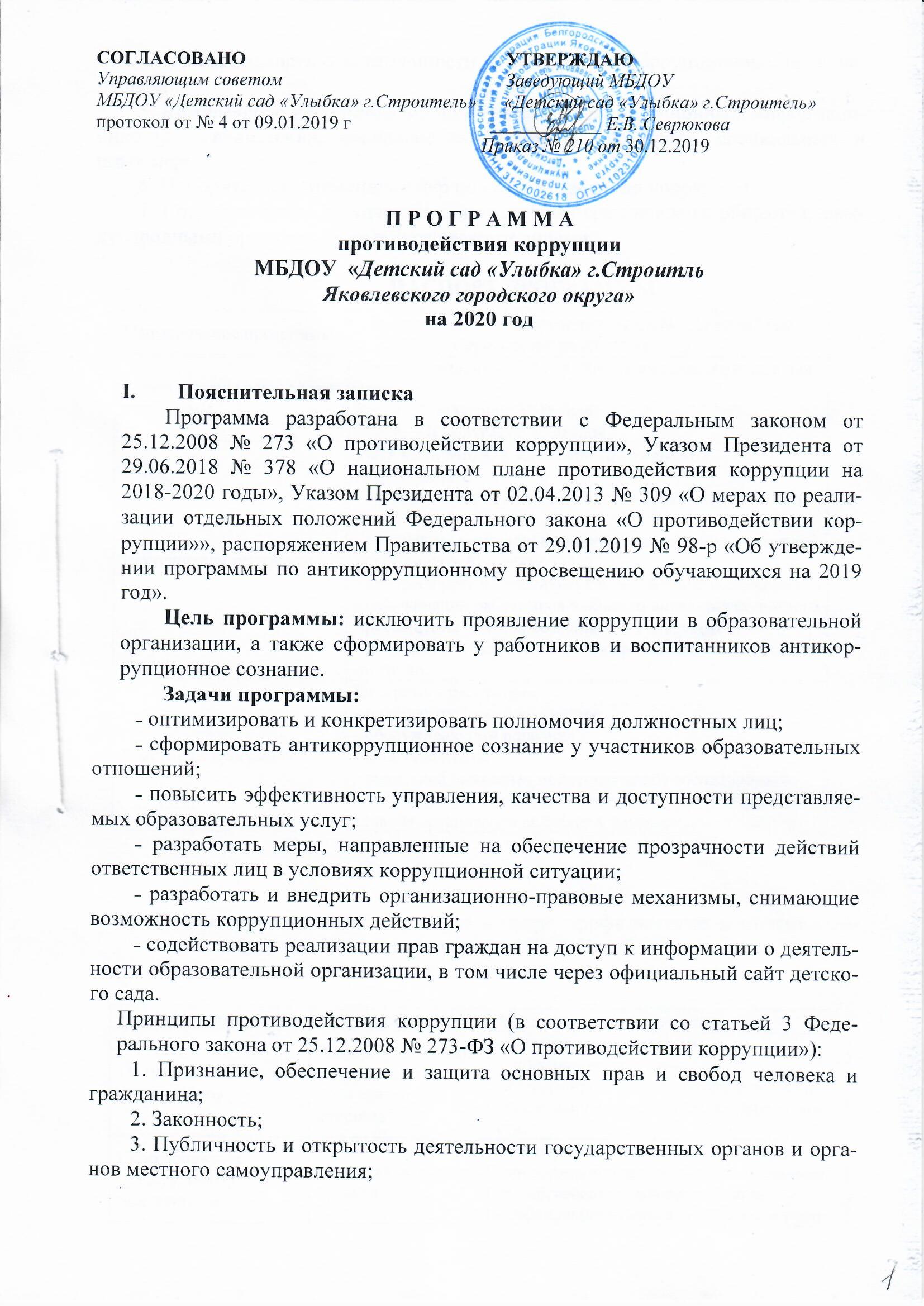 Управляющим советом                                                Заведующий МБДОУ МБДОУ «Детский сад «Улыбка» г.Строитель»      «Детский сад «Улыбка» г.Строитель» протокол от № 4 от 09.01.2019 г                              ____________ Е.В. Севрюкова                                                                                                                                                                                 Приказ № 210 от 30.12.2019П Р О Г Р А М М Апротиводействия коррупцииМБДОУ  «Детский сад «Улыбка» г.Строитль  Яковлевского городского округа»на 2020 годПояснительная запискаПрограмма разработана в соответствии с Федеральным законом от 25.12.2008 № 273 «О противодействии коррупции», Указом Президента от 29.06.2018 № 378 «О национальном плане противодействия коррупции на 2018-2020 годы», Указом Президента от 02.04.2013 № 309 «О мерах по реализации отдельных положений Федерального закона «О противодействии коррупции»», распоряжением Правительства от 29.01.2019 № 98-р «Об утверждении программы по антикоррупционному просвещению обучающихся на 2019 год». Цель программы: исключить проявление коррупции в образовательной организации, а также сформировать у работников и воспитанников антикоррупционное сознание.Задачи программы: ˗ оптимизировать и конкретизировать полномочия должностных лиц;˗ сформировать антикоррупционное сознание у участников образовательных отношений;˗ повысить эффективность управления, качества и доступности представляемых образовательных услуг;˗ разработать меры, направленные на обеспечение прозрачности действий ответственных лиц в условиях коррупционной ситуации;˗ разработать и внедрить организационно-правовые механизмы, снимающие возможность коррупционных действий;˗ содействовать реализации прав граждан на доступ к информации о деятельности образовательной организации, в том числе через официальный сайт детского сада. Принципы противодействия коррупции (в соответствии со статьей 3 Федерального закона от 25.12.2008 № 273-ФЗ «О противодействии коррупции»): 1. Признание, обеспечение и защита основных прав и свобод человека и гражданина;2. Законность;3. Публичность и открытость деятельности государственных органов и органов местного самоуправления;4. Неотвратимость ответственности за совершение коррупционных правонарушений;5. Комплексное использование политических, организационных, информационно-пропагандистских, социально-экономических, правовых, специальных и иных мер;6. Приоритетное применение мер по предупреждению коррупции;7. Сотрудничество государства с институтами гражданского общества, международными организациями и физическими лицами.ПАСПОРТ ПРОГРАММЫОСНОВНАЯ ЧАСТЬОбщая характеристика проблем в сфере профилактики и противодействия коррупции на территории МБДОУ «Детский сад «Улыбка» г.Строитель» и механизмы их минимизации.План программных мероприятий3. Взаимодействие с родителями и общественностью4. Создание эффективного контроля за распределением и расходованием бюджетных средств5. Ресурсное обеспечениеДля реализации программы используются:6. Контроль выполнения программыКонтролирует выполнение программы заведующий МБДОУ «Детский сад «Улыбка» г.Строитель»  Е.В. Севрюкова. Она координирует деятельность исполнителей, анализирует и оценивает результаты их работы.Исполнители выполняют мероприятия программы, вносят предложения, чтобы их уточнить и скорректировать, ежеквартально готовят информацию о том, как реализовали программу за отчетный период, представляют отчет заведующему и размещают его в разделе «Противодействие коррупции» на официальном сайте образовательной организации. Когда реализация программы завершается, готовят аналитическую записку о ее результатах и оценки эффективности выполнения мероприятий, а также о влиянии фактических результатов программы на достижение целей, которые поставили.Эффективность мероприятий программы оценивается путем:1) социологического опроса участников;2) анализа данных статистики административных и дисциплинарных правонарушений;3) количества обращений участников о признаках и фактах коррупции, которые поступили в правоохранительные, контролирующие органы, в том числе по горячей линии;4) экспертной оценки;5) антикоррупционной экспертизы локальных актов образовательной организации;6) мониторинга проводимых в детском саду мероприятий антикоррупционной направленности;7) оценки степени удовлетворенности участников реализацией задач антикоррупционного образования.Итоги выполнения программы проводятся ежегодно. Отчеты о выполнении программы ежеквартально представляют на общем собрании трудового коллектива образовательной организации.7. Ожидаемые конечные результатыВыполнение программы позволит:˗ повысить уровень профилактической работы, чтобы не допустить коррупционные проявления в образовательной организации;˗ реализовать комплексные меры противодействия коррупции;˗ сформировать эффективно действующую систему борьбы против коррупции;˗ обеспечить комплексный подход к проблемам профилактики коррупционных правонарушений среди работников образовательной организации;˗ повысить эффективность управления, качества и доступности предоставляемых образовательных  услуг;˗ укрепить доверие граждан к деятельности администрации образовательной организации;˗ формировать осознанное отношение к коррупции, нравственное отторжение коррупционного поведения;˗ воспитывать в подрастающем поколении нетерпимость к проявлениям коррупции, формировать в обществе устойчивую отрицательную оценку коррупции;˗ создать антикоррупционный стандарт поведения участников образовательных отношений, его активный характер;˗ распространить антикоррупционную пропаганду и идеи законности и уважения к закону;˗ формировать умение аргументировано защищать свою позицию, умение искать пути, чтобы преодолеть коррупцию;˗ применять прозрачные механизмы в принятии управленческих решений;˗ сформировать нормативную правовую базу детского сада в соответствии с антикоррупционным законодательством;˗ обеспечить открытую информационную среду.Наименование программы«Противодействие коррупции в МБДОУ «Детский сад «Улыбка» г.Строитель» на 2020 годСроки и этапы реализации программыСрок реализации: 2020 год. Программа реализуется в два этапа:I этап – I полугодие 2020 года;II этап – II полугодие 2020 годаИсполнители программыРаботники МБДОУ «Детский сад «Улыбка» г.строитель»:-  осуществляет общее руководство программой - заведующий Е.В. Севрюкова;- организует антикоррупционное просвещение – старший воспитатель Коротких Т.А.;- контролирует и организует своевременное повышение квалификации работников в области антикоррупционного просвещения – делопроизводитель Голозубова Д.А.;- проводят антикоррупционную пропаганду – воспитатели групп.Участники программыПрограмма рассчитана:- на педагогический коллектив;- обслуживающий персонал;- воспитанников;- родителей (законных представителей) воспитанников;- физических и юридических лиц, с которыми образовательная организация вступает в договорные отношения.Наименование рискаСуть проблемыМеханизмы минимизацииПолучение и вымогание подарковПодкуп работников и принуждение к даче взятки с их стороны- Улучшение условий труда;-  повышение зарплаты;- информирование родителей о допустимых и запрещенных формах благодарности.Сбор денежных средств, неформальные платежиНехватка денежных средств- Привлечение спонсорской помощи;- информационная открытость деятельности образовательной организации;- соблюдение утвержденных антикоррупнционных нормативных локальных актов образовательной организации Отсутствие неприятия коррупцииМоральная деградация, устойчивая толерантность работников к коррупции- Осознание этих фактов как социальной проблемы;- непримиримая реакция на коррупцию;- пропагандистская и просветительская работа;- реализация задач антикоррупционного образования при участии в данном процессе всех заинтересованных сторон: родительской общественности и социально ответственных работников Слабая правовая грамотностьНедостаточная информированность участников о последствиях коррупции для общества, их слабая правовая подготовка- Антикоррупционное образовании: формирование у участников программы антикоррупционных установок, мировоззрения, повышения уровня правосознания и правой культуры;- разъяснение положений законодательства о мерах ответственности за совершение коррупционных правонарушений;- повышение квалификации работников в области антикоррупционного просвещения№ п/пМероприятиеЭтапУчастникиОтветственные исполнители1. Правовые и организационные основы противодействия коррупции1. Правовые и организационные основы противодействия коррупции1. Правовые и организационные основы противодействия коррупции1. Правовые и организационные основы противодействия коррупции1. Правовые и организационные основы противодействия коррупции1.1Разработать и принять локальные акты по предупреждению коррупционных проявлений, в том числе:- положение о нормах профессиональной этики педагогических работников;- положение о комиссии по урегулированию споров между участниками образовательных отношений;- порядок обмена деловыми подарками и знаками делового гостеприимства Январь-февральРаботникиСтарший воспитатель Коротких Т.А.1.2Включить темы антикоррупционного характера в МО учреждения, совещаний при руководителе, родит. собранияхЯнварь-декабрьВоспитанники, работники, родители (законные представители)Старший воспитатель Коротких Т.А.Воспитатели групп1.3Антикоррупционная экспертиза локальных нормативных актовПо мере необходимостиРаботникиЮрист (приглашенное лицо), председатель ПК Пузанова И.А.2. Методы антикоррупционного просвещения  2. Методы антикоррупционного просвещения  2. Методы антикоррупционного просвещения  2. Методы антикоррупционного просвещения  2. Методы антикоррупционного просвещения  2.1Провести беседы по разъяснению законодательства в сфере противодействия коррупцииОдин раз в три месяцаРаботники, родители (законные представителит)Комиссия по противодействию коррупции2.2Организовать антикоррупнционное обучение:- игру «Честно ли это?»;- викторину «Мое право»;- квест «Что такое справедливость?»В течение годаВоспитанники, работники, родители (законные представители)Воспитатели групп, сотрудники правоохранительных органов.2.3Инструктивные совещания на тему «Коррупция и ответственность»Один раз в месяцПедагогиЗаведующий Севрюкова Е.В.2.4Разработать график посещения курсов повышения квалификации педагогическими работниками в области антикоррупционного просвещенияВ течение годаПедагогиДелопроизводитель Голозубова Д.А.2.5Направить работников на курсы повышения квалификации в области антикоррупционного просвещенияВ течение годаПедагогиДелопроизводитель Голозубова Д.А.2.6Подготовить информационные материалы, которые описывают возможные случаи коррупции в детском саду, возможности реагирования, контакты ответственных лиц. Разместить в помещениях организации в зоне видимости детей В течение годаВоспитанники, работники, родители (законные представители)Старший воспитатель Коротких Т.А.Воспитатели групп3.1Ввести работу телефона доверия и горячей линии, разместить «ящик обращений»январьВоспитанники, работники, родители (законные представители)Комиссия  по противодействию коррупции3.2Проводить личный прием граждан по вопросам проявления коррупции ПостоянноРаботники родители (законные представители)Заведующий Севрюкова Е.В.3.3Проводить анкетирование, онлайн-опросыОдин раз в полугодиеРаботники, родители (законные представители)Комиссия по противодействию коррупции3.4Разработать материалы, которые информируют родителей об их правах и правах их детей. Описать правомерные и неправомерные действия работников. Разместить на информационных стендах и сайте детского садаОднократно РодителиКомиссия по противодействию коррупцииСтарший воспитатель Коротких Т.А.3.5Проводить для родителей воспитанников собрания о противодействии коррупцииОднократноРодителиСтарший воспитатель Коротких Т.А.Воспитатели групп4.1Обеспечивать и своевременно исполнять требования к финансовой отчетности ПостоянноРаботникиЗаведующий Севрюкова Е.В.4.2Целевое использование бюджетных и внебюджетных средствПостоянноРаботникиЗаведующий Севрюкова Е.В.4.3Контроль за объективным распределением средств ФОТЕжегодноРаботникиЗаведующий Севрюкова Е.В.СредстваРесурсыИнформационные- Публичный отчет заведующего за прошедший год;- официальный сайт образовательной организации;- информационные стенды детского сада;- отчеты о мониторинге реализации программы.Кадровые Старший воспитатель, делопроизводитель, и исполнители программыМатериально-технические Пособия, оборудование и оснащение административных и учебных помещений